Проект благотворительного фонда «Добро24.ру» по оплате работы специалистов лаборатории ОДКБ г. Екатеринбурга и оплате транспортировки биологического материала в лабораторию для установления точного диагноза детей с онкологическими и гематологическими заболеваниями, проходящим лечение в КГБУЗ «Красноярский краевой клинический центр охраны материнства и детства»«Диагностика»(партнерский проект с благотворительным фондом «Подари жизнь» (Москва)).Предыстория Приоритетной задачей детской онкологии и гематологии является постановка точного диагноза, от которого зависит эффективное и успешное лечение заболевания. Не во всех региональных клиниках есть современные диагностические лаборатории, специалисты и бюджет на обеспечение лабораторий дорогостоящими реагентами. Ближайший крупный межрегиональный диагностический центр находится в Екатеринбурге — Областная детская клиническая больница. Но эта диагностика не обеспечена государственным финансированием и финансированием по ОМС. В 2019 году благотворительный фонд «Подари жизнь» совместно с лабораториями ОДКБ г. Екатеринбурга начал реализацию проекта по организации диагностических исследований для детей. В рамках этого проекта фонд «Подари жизнь» оплачивает самую дорогостоящую часть проекта — реагенты, а партнеры-фонды в регионах — оплату работы специалистов лаборатории и транспортировку биоматериала из региональной клиники в Екатеринбург. В феврале 2020 года благотворительный фонд «Добро24.ру» стал партнером фонда «Подари жизнь» по реализации проекта по диагностическим исследованиям.КГБУЗ «Красноярский краевой клинический центр охраны материнства и детства» в среднем проводит диагностические исследования на сумму 72 000 рублей и оплата транспортировки биоматериалов составляет около 30 000 в месяц. Таким образом, бюджет проекта составляет 1 224 000 рублей в год. Цели проектаФормирование бюджетного фонда для оплаты работы специалистов лаборатории ОДКБ г. Екатеринбурга и оплате транспортировки биологического материала в лабораторию для установления точного диагноза детей с онкологическими и гематологическими заболеваниями, проходящим лечение в КГБУЗ «Красноярский краевой клинический центр охраны материнства и детства»Задачи проектаСбор средств и оплата работы специалистов лаборатории ОДКБ г. Екатеринбурга и оплате транспортировки биологического материала в лабораторию.ИнструментарийРеализация проекта осуществляется посредством фандрайзинга через прямые обращения к бизнес-структурам. Сбор средств в рамках проекта осуществляется через прием  пожертвований для проекта «Диагностика»» на счет благотворительного фонда «Добро24.ру». Под пожертвованиями для проекта «Диагностика» подразумеваются пожертвования, в назначении платежа которого указаны следующие наименования:— благотворительное пожертвование на проект «Диагностика»;— благотворительная помощь на диагностику;— благотворительное пожертвование на программу «Спасем жизнь вместе»;— благотворительное пожертвования на Уставную деятельность фонда.Все средства, собранные в рамках проекта «Диагностика» фиксируются как «средства на проект «Диагностика» в рамках программы «Спасем жизнь вместе» и являются средствами для целевого использования на оплату работы специалистов лаборатории ОДКБ г. Екатеринбурга и оплате транспортировки биологического материала в лабораторию для установления точного диагноза детей с онкологическими и гематологическими заболеваниями, проходящим лечение в КГБУЗ «Красноярский краевой клинический центр охраны материнства и детства»Заявка на помощь в рамках проекта формируется специалистами КГБУЗ «Красноярский краевой клинический центр охраны материнства и детства» в рамках трехстороннего договора с БФ «Добро24.ру», КГБУЗ «Красноярский краевой клинический центр охраны материнства и детства» и ОДКБ г. Екатеринбурга. Дата начала реализации программы и сроки проведенияПроект реализуется с 10 сентября 2020 года (Приказ №б/н от 10.09.2020 ). Проект является бессрочным. Все средства, собранные в рамках проекта «Диагностика» в текущем году и неизрасходованные в рамках проекта, переходят на следующий год и фиксируются как «средства на проект «Диагностика» в рамках программы «Спасем жизнь вместе». Председатель совета волонтеров БФ «Добро24.ру»Абанцева О. В. 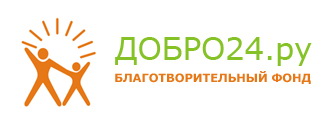 БФ «Добро24.ру». Красноярск, ул. Юности, 39-40т. +7 908 214 34 94 ОГРН 1112400001471 ИНН 2462195051E-mail: bf@dobro24.ruСайт: www.dobro24.ru 